COLVILLE PARK COUNTRY CLUB                               WEST OF SCOTLAND AMATEUR CUP 20143rd ROUND ties:                   RESULTS:   SATURDAY 29TH november 2014	A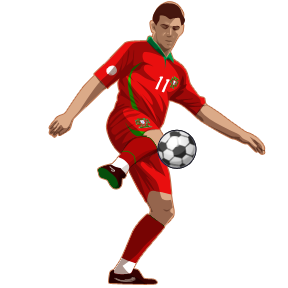 DENOTES: THIRD ATTEMPT TO PLAY THE TIE IF POSTPONED: TIE WILL BE REVERESEDHOMEAWAY1.30pmCRAIGIE03DENNISTOUN  VALEDRUMCHAPEL  A.F.C.62SHORTLEESDUMBARTON WANDERERS31MILL UNITEDHOUSTON10ST’DAVIDSJAMESTOWN13DEANMOSSEND24DRUMCHAPEL UNITEDNEW FARM LOCH30OCHILTREE UNITEDNote : OutstandingTIES: 3rd RoundReason:DIRRANSPOSTAL UNITEDScottish Cup  TiePendingWest Exec: DecisionsGLYNHILL MOORCROFTREDBRAEVICTORIA CROFTFOOTBROOMHOUSEMILTONKSC  WOLVESFC  EDDLEWOODSOUTHSIDEFERGUSLIE STARCARDROSS